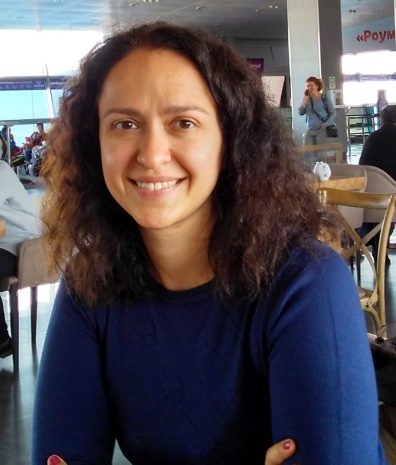 ELENA SHTRONDAFreelance TranslatorPERSONAL DATADate of birth: January, 1, 1981Place of residence: Vyshneve, UkraineE-mail: e.shtronda@gmail.comSkype: elena.shtrondaMobile phone: +380 67 536 63 21SERVICES PROVIDEDSERVICES PROVIDEDTranslation, editing and proofreading of documents of any complexityLanguage pairs:English – Russian/Ukrainian and vice versaSpanish – Russian/Ukrainian and vice versaRussian – Ukrainian and vice versaAreas of specialization:Medicine (instructions for use and test reports for drugs and medical devices, surveys, summary discharges, analysis, conclusions of experts, certificates, references, etc.)Technical documentation (instructions for use, test reports, etc.)Automotive documentation (user guides, service books, maintenance manuals, etc.)Localization of software and help articlesTranslation of periodic printed socio-political publicationsEducation (academic transcripts, diplomas, certificates, etc.)Tourism and real estate (descriptions of hotels, villas, residential complexes)Advertising and marketing (presentations, reviews, product descriptions, commercial offers, etc.)Finance and business (contracts, agreements, correspondence, etc.)Personal documents (certificates, references, CVs, etc.)Translation, editing and proofreading of documents of any complexityLanguage pairs:English – Russian/Ukrainian and vice versaSpanish – Russian/Ukrainian and vice versaRussian – Ukrainian and vice versaAreas of specialization:Medicine (instructions for use and test reports for drugs and medical devices, surveys, summary discharges, analysis, conclusions of experts, certificates, references, etc.)Technical documentation (instructions for use, test reports, etc.)Automotive documentation (user guides, service books, maintenance manuals, etc.)Localization of software and help articlesTranslation of periodic printed socio-political publicationsEducation (academic transcripts, diplomas, certificates, etc.)Tourism and real estate (descriptions of hotels, villas, residential complexes)Advertising and marketing (presentations, reviews, product descriptions, commercial offers, etc.)Finance and business (contracts, agreements, correspondence, etc.)Personal documents (certificates, references, CVs, etc.)KNOWLEDGE AND SKILLSKNOWLEDGE AND SKILLSLanguages:Ukrainian — nativeRussian — nativeEnglish — fluentSpanish — upper intermediateChinese — basicItalian — basicSoftware:MS Office (Word, Excel, Power Point, Outlook)SDL Trados StudioMemoQAcrossXTMVerifikaXbenchSales Manager skills (market analysis and sales plans, search and support of advertisers, negotiations, presentations, media-plans, accounting documentation, business correspondence)Languages:Ukrainian — nativeRussian — nativeEnglish — fluentSpanish — upper intermediateChinese — basicItalian — basicSoftware:MS Office (Word, Excel, Power Point, Outlook)SDL Trados StudioMemoQAcrossXTMVerifikaXbenchSales Manager skills (market analysis and sales plans, search and support of advertisers, negotiations, presentations, media-plans, accounting documentation, business correspondence)WORK EXPERIENCEWORK EXPERIENCEFebruary 2015 – presentFreelance TranslatorAugust 2003 – February 2015Edipresse Ukraine LLC — Receptionist / Traffic Manager of Advertising Sales Department / Advertising Sales Manager / Senior Advertising Sales Manager, Translator (English — Russian/Ukrainian)EDUCATIONEDUCATION1998–2003Kyiv National Linguistic University, qualification — Philology (Chinese and English languages)July–August 2015English translation course, TRIS Translation and Interpreting CenterFebruary 2015Course of lectures “Introduction to Tourism”, POEKHALI S NAMI Travel Agencies1995–1998Linguist Language School, Bila Tserkva, English languagePERSONAL QUALITIESPERSONAL QUALITIESActive life position, purposefulness, creative approach to work, self-organization, diligence, punctuality, fast learnerActive life position, purposefulness, creative approach to work, self-organization, diligence, punctuality, fast learnerHOBBIESHOBBIESForeign languages, travelling, snowboarding, dances, cinemaForeign languages, travelling, snowboarding, dances, cinema